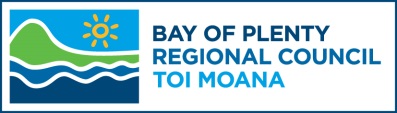 Supplier Request Form (Supplier to complete this form)Legal name:   Trading as:     	NZBN number (if applicable):       	            https://www.nzbn.govt.nz/GST/IRD number (if applicable):	Street address:  	Town/City:       PO Box:             	Post code:                                      https://www.nzpost.co.nz/tools/address-postcode-finder/Phone:                   	Mobile:                   	Email address:  Contact Name and Position: Bank Name and Branch:                         Account Name:                     Important : A copy of your deposit slip must accompany this formHave you ever been a permanent employee with BOPRC    Yes     NoIf Yes, was within last 6 months                        Yes     NoPlease specify what type(s) of good(s) and/or service(s) you are supplying: Please note Physical Works Contractors and Sub-Contractors are required to be pre-qualified for Health and Safety.If applicable are you pre-qualified with our approved Contractor Health and Safety Prequalification Scheme (SHE):Yes (please tick)     Ref #:  No (please tick)    Please complete your prequalification https://payments.sheassure.net/Scheduler (formerly known as WHT) Payments - IRDContractors may be required to have scheduler payments deduction when undertaking certain activities:Do you require scheduler payment deductions:         Yes (please tick) Do we have a completed IR330c on file:                       Yes (please tick)   No attached (please tick) Exempted:    Yes (please tick)    Copy of exemption certificate attached  :    Yes (please tick)    For further information check out the IRD web site.  https://www.ird.govt.nz/forms-guides/number/forms-300-399/ir330c-tax-rate-notification-contractors.html